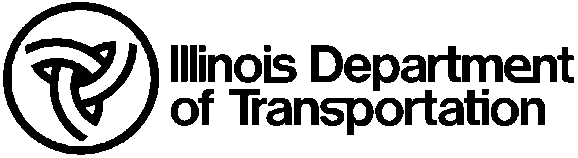 	Specific Gravity Worksheet	Specific Gravity Worksheet	Specific Gravity Worksheet	Specific Gravity Worksheet	Specific Gravity Worksheet	Specific Gravity Worksheet	Specific Gravity WorksheetSpecific GravitySpecific GravitySpecific GravitySpecific GravitySpecific GravitySpecific GravitySpecific GravitySpecific GravitySpecific GravitySpecific GravitySpecific GravitySpecific GravitySpecific GravitySpecific GravitySpecific GravitySpecific GravitySpecific GravitySpecific GravityRoute:Section:Section:Section:County:County:County:Lab No.:Lab No.:Sample No:Sample No:Sample No:Sample No:Sample No:Date:Date:a.a.a.a.a.a.a.a.a.Wt. of Flask & Stopper with Oven Dry Soil.Wt. of Flask & Stopper with Oven Dry Soil.Wt. of Flask & Stopper with Oven Dry Soil.Wt. of Flask & Stopper with Oven Dry Soil.Wt. of Flask & Stopper with Oven Dry Soil.Wt. of Flask & Stopper with Oven Dry Soil.b.b.b.b.b.b.b.b.b.Wt. of Flask & Stopper.Wt. of Flask & Stopper.Wt. of Flask & Stopper.Wt. of Flask & Stopper.Wt. of Flask & Stopper.Wt. of Flask & Stopper.c.c.c.c.c.c.c.c.c.(a – b) Wt. of Oven-Dry Soil.(a – b) Wt. of Oven-Dry Soil.(a – b) Wt. of Oven-Dry Soil.(a – b) Wt. of Oven-Dry Soil.(a – b) Wt. of Oven-Dry Soil.(a – b) Wt. of Oven-Dry Soil.Flask No.: No.:Flask No.: No.:Flask No.: No.:d.d.d.Wt. of De-aired Soil and Water in Flask & Wt. of De-aired Soil and Water in Flask & Wt. of De-aired Soil and Water in Flask & Wt. of De-aired Soil and Water in Flask & Wt. of De-aired Soil and Water in Flask & Wt. of De-aired Soil and Water in Flask & 	Stopper at	Stopper at	Stopper at	Stopper at	Stopper at	Stopper at	Stopper at	Stopper at	Stopper at	Stopper at	Stopper at	Stopper at	Stopper at	Stopper at˚C.e.e.e.e.e.e.e.e.e.Wt. of Water in Flask & Stopper at SameWt. of Water in Flask & Stopper at SameWt. of Water in Flask & Stopper at SameWt. of Water in Flask & Stopper at SameWt. of Water in Flask & Stopper at SameWt. of Water in Flask & Stopper at Same	Temperature as (d) – graph.	Temperature as (d) – graph.	Temperature as (d) – graph.	Temperature as (d) – graph.	Temperature as (d) – graph.	Temperature as (d) – graph.	Temperature as (d) – graph.	Temperature as (d) – graph.	Temperature as (d) – graph.	Temperature as (d) – graph.	Temperature as (d) – graph.	Temperature as (d) – graph.	Temperature as (d) – graph.	Temperature as (d) – graph.	Temperature as (d) – graph.	Temperature as (d) – graph.	Temperature as (d) – graph.	Temperature as (d) – graph.f.f.f.f.f.f.f.f.f.(d – e).(d – e).(d – e).(d – e).(d – e).(d – e).Specific Gravity:Specific Gravity:Specific Gravity:Specific Gravity:g.g.g.(c – f).(c – f).(c – f).(c – f).(c – f).(c – f).h.h.h.h.h.h.h.h.h.c ÷ g = Specific Gravity.c ÷ g = Specific Gravity.c ÷ g = Specific Gravity.c ÷ g = Specific Gravity.c ÷ g = Specific Gravity.c ÷ g = Specific Gravity.i.i.i.i.i.i.i.i.i.h (Correction Factor) to bring to 68˚ F (20˚ C).h (Correction Factor) to bring to 68˚ F (20˚ C).h (Correction Factor) to bring to 68˚ F (20˚ C).h (Correction Factor) to bring to 68˚ F (20˚ C).h (Correction Factor) to bring to 68˚ F (20˚ C).h (Correction Factor) to bring to 68˚ F (20˚ C).j.j.j.j.j.j.j.j.j.h (Correction Factor) to bring to 25˚ C.h (Correction Factor) to bring to 25˚ C.h (Correction Factor) to bring to 25˚ C.h (Correction Factor) to bring to 25˚ C.h (Correction Factor) to bring to 25˚ C.h (Correction Factor) to bring to 25˚ C.Specific GravitySpecific GravitySpecific GravitySpecific GravitySpecific GravitySpecific GravitySpecific GravitySpecific GravitySpecific GravitySpecific GravitySpecific GravitySpecific GravitySpecific GravitySpecific GravitySpecific GravitySpecific GravitySpecific GravitySpecific GravityRoute:Section:Section:Section:County:County:County:Lab No.:Lab No.:Sample No.:Sample No.:Sample No.:Sample No.:Sample No.:Date:Date:a.a.a.a.a.a.a.a.a.Wt. of Flask & Stopper with Oven Dry Soil.Wt. of Flask & Stopper with Oven Dry Soil.Wt. of Flask & Stopper with Oven Dry Soil.Wt. of Flask & Stopper with Oven Dry Soil.Wt. of Flask & Stopper with Oven Dry Soil.Wt. of Flask & Stopper with Oven Dry Soil.b.b.b.b.b.b.b.b.b.Wt. of Flask & Stopper.Wt. of Flask & Stopper.Wt. of Flask & Stopper.Wt. of Flask & Stopper.Wt. of Flask & Stopper.Wt. of Flask & Stopper.c.c.c.c.c.c.c.c.c.(a – b) Wt. of Oven-Dry Soil.(a – b) Wt. of Oven-Dry Soil.(a – b) Wt. of Oven-Dry Soil.(a – b) Wt. of Oven-Dry Soil.(a – b) Wt. of Oven-Dry Soil.(a – b) Wt. of Oven-Dry Soil.Flask No.:Flask No.:Flask No.:d.d.Wt. of De-aired Soil and Water in Flask & Wt. of De-aired Soil and Water in Flask & Wt. of De-aired Soil and Water in Flask & Wt. of De-aired Soil and Water in Flask & Wt. of De-aired Soil and Water in Flask & Wt. of De-aired Soil and Water in Flask & 	Stopper at	Stopper at	Stopper at	Stopper at	Stopper at	Stopper at	Stopper at	Stopper at	Stopper at	Stopper at	Stopper at	Stopper at	Stopper at	Stopper at˚C.e.e.e.e.e.e.e.e.e.Wt. of Water in Flask & Stopper at SameWt. of Water in Flask & Stopper at SameWt. of Water in Flask & Stopper at SameWt. of Water in Flask & Stopper at SameWt. of Water in Flask & Stopper at SameWt. of Water in Flask & Stopper at Same	Temperature as (d) – graph. 	Temperature as (d) – graph. 	Temperature as (d) – graph. 	Temperature as (d) – graph. 	Temperature as (d) – graph. 	Temperature as (d) – graph. 	Temperature as (d) – graph. 	Temperature as (d) – graph. 	Temperature as (d) – graph. 	Temperature as (d) – graph. 	Temperature as (d) – graph. 	Temperature as (d) – graph. 	Temperature as (d) – graph. 	Temperature as (d) – graph. 	Temperature as (d) – graph. 	Temperature as (d) – graph. 	Temperature as (d) – graph. 	Temperature as (d) – graph. f.f.f.f.f.f.f.f.f.(d – e).(d – e).(d – e).(d – e).(d – e).(d – e).Specific Gravity:Specific Gravity:Specific Gravity:Specific Gravity:g.g.(c – f).(c – f).(c – f).(c – f).(c – f).(c – f).h.h.h.h.h.h.h.h.h.c ÷ g = Specific Gravity.c ÷ g = Specific Gravity.c ÷ g = Specific Gravity.c ÷ g = Specific Gravity.c ÷ g = Specific Gravity.c ÷ g = Specific Gravity.i.i.i.i.i.i.i.i.i.h (Correction Factor) to bring to 68˚ F (20˚ C).h (Correction Factor) to bring to 68˚ F (20˚ C).h (Correction Factor) to bring to 68˚ F (20˚ C).h (Correction Factor) to bring to 68˚ F (20˚ C).h (Correction Factor) to bring to 68˚ F (20˚ C).h (Correction Factor) to bring to 68˚ F (20˚ C).j.j.j.j.j.j.j.j.j.h (Correction Factor) to bring to 25˚ C.h (Correction Factor) to bring to 25˚ C.h (Correction Factor) to bring to 25˚ C.h (Correction Factor) to bring to 25˚ C.h (Correction Factor) to bring to 25˚ C.h (Correction Factor) to bring to 25˚ C.